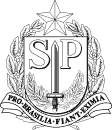 Governo do Estado de São Paulo Secretaria da EducaçãoEquipe de Supervisão São João da Boa VistaEDITAL DE CONVOCAÇÃO PARA ATRIBUIÇÃO DE PROFESSOR AUXILIAR EDUCAÇÃO ESPECIALA Dirigente Regional de Ensino da Diretoria de Ensino Região de São João da Boa Vista, convoca os docentes e candidatos à contratação inscritos e classificados (Efetivo, Cat. F, Cat. O, Banco de Talentos) no processo de atribuição de aulas 2023 para atuar como PROFESSOR AUXILIAR com formação em Ed. Especial DI (habilitação / qualificação), que haverá uma sessão de atribuição no dia 27/04/2023 (quinta-feira), às 08h30min, on-line, na plataforma Teams.Para participar da sessão de atribuição, os interessados deverão acessar o link:Professor Auxiliar (DI) – Relação de aulas disponíveis para a sessão de atribuição:São João da Boa Vista, 25 de abril de 2023.SILVIA HELENA DALBON BARBOSA DIRIGENTE REGIONAL DE ENSINOLINK DE ACESSO27/04/2023(quinta-feira) 08h30minhttps://teams.microsoft.com/l/meetup-join/19%3ameeting_NjI0MjU1YTYtYTA3Zi00Y2NmLWI3M2YtMTAxYWM0YWIxOWI5%40thread.v2/0?context=%7b%22Tid%22%3a%2216b87798-4517-442c-9200-ce1cca93259c%22%2c%22Oid%22%3a%22260d447c-55e5-4c73-88bd-6768b1fab0b8%22%7dMUNICÍPIOUNIDADE ESCOLARTURNOAULASSão João da Boa VistaEE Domingos Theodoro de Oliveira Azevedo1ª série EMTarde20 h/a com aluno 05 h/a ATPC08 h/a APDTotal: 25 horas/semana